.½ RIGHT, BACK, BACK, LEFT COASTER, RIGHT FORWARD LOCKSTEP, ¼ RIGHT, ¼ RIGHT, LEFT FORWARDFULL TURN LEFT, SIDE ROCK, RECOVER, CROSS, LARGE RIGHT, DRAG TOUCH, LARGE LEFT, DRAG TOUCHBASIC BACK, LEFT FORWARD, KICK RIGHT, RIGHT COASTER, STEP FORWARD ½ RIGHT, STEP FORWARDSIDE ROCK, RECOVER, CROSS, SIDE ROCK, RECOVER, CROSS, SIDE, BEHIND ¼ RIGHT, STEP ½ RIGHT, STEPREPEATLook Good In Love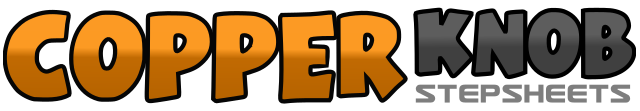 .......Count:48Wall:4Level:Intermediate waltz.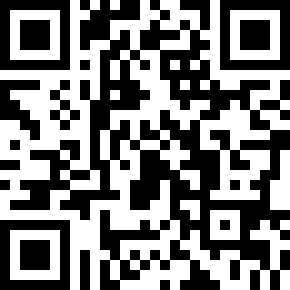 Choreographer:Alan Haywood (UK)Alan Haywood (UK)Alan Haywood (UK)Alan Haywood (UK)Alan Haywood (UK).Music:You Look So Good In Love - George StraitYou Look So Good In Love - George StraitYou Look So Good In Love - George StraitYou Look So Good In Love - George StraitYou Look So Good In Love - George Strait........1-2-3Step forward right making a ½ turn right (rising up) (6:00), step left back, step right back4-5-6Step left back, step right back, step left forward7-8-9Step right forward, lock left behind right, step right forward10-11-12Make ¼ right stepping left to left side, make ¼ right stepping right forward (12:00) step left forward (angle foot slightly left diagonally prep for turn)1-2-3Make full turn left stepping right-left-right (travel slightly forward) (easy option, walk forward right-left-right)4-5-6Rock left to left side, recover weight onto right, cross step left over right7-8-9Large step right, drag left to it to touch over two counts10-11-12Large step left, drag right to it to touch over two counts1-2-3Step right back, step left next to right, step right forward4-5-6Step forward onto left, kick right forward rising up on left, lower right, dropping down onto left (do not land right)7-8-9Step right back, left back, right forward10-11-12Step left forward, pivot ½ right (6:00), step left forward1-2-3Rock right to right side, recover on left, cross step right over left4-5-6Rock left to left side, recover on right, cross step left over right7-8-9Step right to right side, step left behind right, right ¼ right (9:00)10-11-12Step left forward, pivot ½ right, step left forward (3:00)